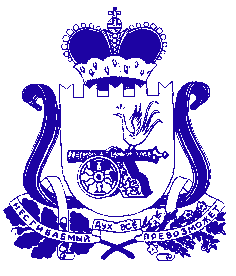 ФИНАНСОВОЕ УПРАВЛЕНИЕ АДМИНИСТРАЦИИ МУНИЦИПАЛЬНОГО ОБРАЗОВАНИЯ «ДЕМИДОВСКИЙ РАЙОН» СМОЛЕНСКОЙ ОБЛАСТИПРИКАЗот  __________ №___О внесении изменений в Порядок применения бюджетной классификации Российской Федерации в части, относящейся к местному бюджету  Внести в Порядок применения бюджетной классификации Российской Федерации в части, относящейся к местному бюджету, утвержденный приказом Финансового управления Администрации муниципального образования «Демидовский район» Смоленской области от 07.11.2022 № 21 (в ред.  от 11.04.2023 № 8, от 25.04.2023 № 11, от 14.08.2023 № 17), следующие изменения:В раздел 2 «Перечень и правила отнесения расходов местного бюджета на соответствующие целевые статьи», внести следующие изменения: пункт 2.1.17 подраздела 2.1 дополнить абзацем следующего содержания:«17 4 05 00000 Комплекс процессных мероприятий «Обеспечение деятельности заместителей Главы муниципального образования «Демидовский район» Смоленской области»»;пункт  2.1.21 подраздела 2.1 дополнить абзацем следующего содержания:«21 4 03 000000 Комплекс процессных мероприятий «Обеспечение деятельности заместителя Главы муниципального образования «Демидовский район» Смоленской области - начальника Отдела»».В приложение к Порядку применения бюджетной классификации Российской Федерации в части, относящейся к местному бюджету, «Перечень и коды целевых статей расходов местного бюджета», внести следующие изменения: после строки:дополнить строками следующего содержания:после строки:дополнить строками следующего содержания:Настоящий приказ вступает в силу с 01.01.2024 года.1740300000Комплекс процессных мероприятий «Соответствие муниципальных правовых актов действующему законодательству по результатам проверки контрольно-надзорных органов»1740500000Комплекс процессных мероприятий «Обеспечение деятельности заместителей Главы муниципального образования «Демидовский район» Смоленской области»1740500140Расходы на обеспечение функций органов местного самоуправления2140200140Расходы на обеспечение функций органов местного самоуправления2140300000Комплекс процессных мероприятий «Обеспечение деятельности заместителя Главы муниципального образования «Демидовский район» Смоленской области - начальника Отдела»2140300140Расходы на обеспечение функций органов местного самоуправленияИ. о. начальника Финансового управления Администрации муниципального образования «Демидовский район» Смоленской области      В.С. Вольская